宮城県聴覚障害者情報センター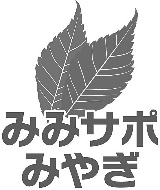 令和６年度 宮城県要約筆記者養成講座　受講生募集（宮城県委託事業）聴覚に障害のある方へ文字で伝える要約筆記のニーズが増えています。熱意あるあなたのチャレンジをお待ちしています！どんな講座か、申込みを迷っている方のための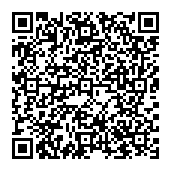 事前説明会があります。どうぞお気軽にご参加ください。要申込です。７/28（日）10：30～12：00　　　チラシ.申込フォーム→※Zoomでの参加もできます。＜申込み・問合せ＞宮城県聴覚障害者情報センター（みみサポみやぎ）〒980-0011仙台市青葉区上杉3丁目3-1　みやぎハートフルセンター１階電話022-393-5501　ＦＡＸ022-393-5502　メールyousei@mimisuppo-miyagi.org１．目　　的聴覚障害に関する基礎知識や、要約筆記に必要な基本技術を習得した要約筆記者を養成し、県内の聴覚障害者の情報保障の充実と社会参加の促進を目的とします。２．対 象 者・県内在住で、講座修了後に登録試験を受験し、要約筆記者として登録し活動する意思のある方・パソコンコースはパソコン（OS はWindows10以上）の持参ができ、パソコンの基本操作、タッチタイピングができる方（入力スピード70字/分以上）３．募集定員・手書きコース　１０名（書類選考後、受講決定通知を致します。）・パソコンコース１０名（入力技術を確認する選考会を9/22(日)に実施します。詳細は募集締切後に通知致します。）※両コースを受講することもできます。４．講習日程令和6年1０月～令和7年１１月の主に日曜日（1コース 全84時間）　※令和6年度は下記の日程を予定しています。【講習の日程】（すべて日曜日）＝共通、＝手書き、＝パソコン10/5（ﾌﾟﾚ講座）、10/13（ガイダンス・開講式含む）、10/27、11/10、11/24、12/8、12/15、1/5、1/12、2/2、2/23、3/9、3/23（変更になる場合もあります）※修了するためには8割以上の出席が必要となります。５．場　　所みやぎハートフルセンター（〒980-0011仙台市青葉区上杉3丁目3-1）６．費　　用受講料無料 ※テキスト代は実費（5,020円）をご負担いただきます。７．受講申込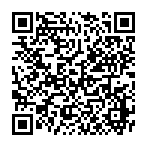 所定の受講申込書に必要事項を記入し、郵送・FAX・メールでお申込みください。※受講申込書は みみサポみやぎＨＰからダウンロード可。※手書きコース及び２コース受講を希望する方は、本用紙を印刷の上、手書きで記入をお願いします。申込締切　８月２6日（月）必着